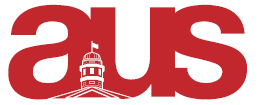 JSSA Report January 29thThe JSSA is resuming our language tutoring sessions.The JSSA is just about to finalize the designs for our sweaters and to start taking orders from both faculty and students.The JSSA had its first Wine and Cheese of the 2019-2020 school year on January 23. It was well attended by both students and professors.  And yes, there was both Manischewitz and Mozzarella.Respectfully submitted,Ben Markbreiter, JSSA VP External 